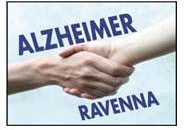 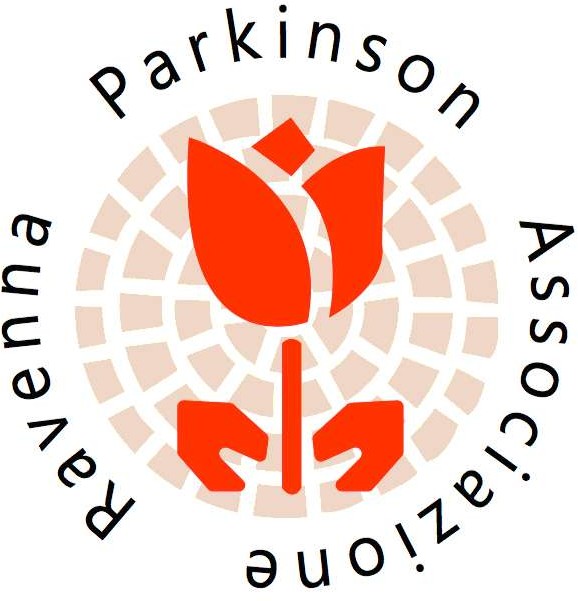 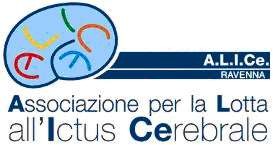 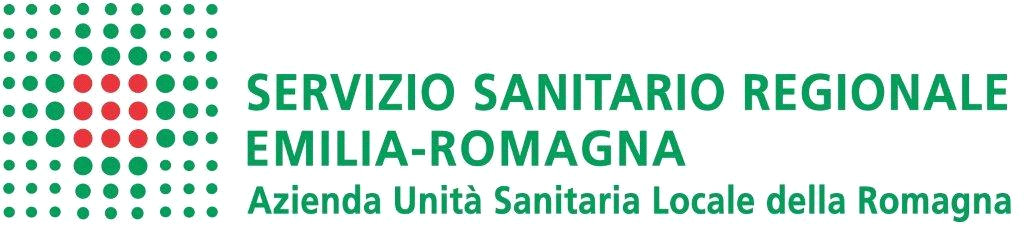 Centro Disturbi Cognitivi e Demenze Distretto  di Ravenna          CORSO PRATICA ASSISTENZIALE e CURA DELLA PERSONA CON DISABILITA’ DISFAGIA: sintomi e segnali, consigli pratici, tecniche, posture, preparazione cibo, ausili, Incontro  pratico-formativo e psico educativo-supportivo  rivolta ai CAREGIVERS di persone con  Demenza - Ictus o altra Malattia Cerebrovascolare e Malattia di Parkinson e Parkinsonismi)LUNEDI’ 13 NOVEMBRE  ORE 16.00- 18.30presso SALA CONFENZE del CMP VIA F. ABBANDONATO 134 RAVENNA (PRIMO PIANO ZONA BAR)L’incontro avrà l’obiettivo di illustrare e far vedere in modo PRATICO e DIRETTO le varie consistenze alimentari  di alcuni cibi di uso comune, conoscere sintomi e segni  correlati alla disfagia, fare vedere posture di protezione e manovre di compenso legate al problema di deglutizione a tutela della persone disabile.INCONTRO A NUMERO CHIUSO,  MASSIMO 20 CAREGIVERS INTERESSATIInfo e iscrizioniCDCD Ausl Romagna (Distretto di Ravenna) 0544/286628- 0544/286629 cdcd.ra@auslromagna.itASSOCIAZIONE ALICE ICTUS RAVENNAASSOCIAZIONE PARKINOSN RAVENNAASSOCIAZIONE ALZHEIMER RAVENNA